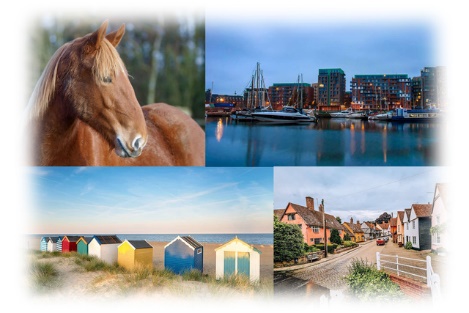 THE SUFFOLK CONGRESSElmswell - Sunday 2 OctoberSwiss Pairs - 11am startThe Suffolk Congress will be a one day Swiss Pairs event played Face to Face at Elmswell on Sunday 2 October, starting at 11am (please be seated by 10.45am).The Blackbourne Centre at Elmswell, near Bury St Edmunds, is a spacious venue, ideal for playing Bridge. Postcode is IP30 9UH.The day's bridge will comprise seven 7-board rounds, with Rob Sassoon directing. The cost, including a quality snack lunch, is £25 per person.For those who don’t know, in Swiss Pairs events players are matched after each round to play against others at a similar level in the standings.You’ll find the entry form on the Club website, www.bridgewebs.com/stratfordstmary